      На Всероссийском турнире сильнейших спортсменов страны среди мальчиков и девочек  до 13 лет (миникадеты), проходящем в  московском спортивном комплексе «Чертаново» с 6 по 11 февраля 2017г. представительница  Сорочинска Юсупова Карина стала победителем. В спортивном комплексе «Чертаново» соревновались юноши и девушки в трех возрастных группах: до 19 лет, до 16 лет и до 13 лет.После четырех дней соревнований без поражений выступала только миникадетка Карина Юсупова.В упорной борьбе, соревнуясь с 16 сильнейшими спортсменками в своей возрастной категории, Карина заняла 1 место. Медали победителям соревнований вручал вице-президент ОКР, председатель Попечительского совета ФНТР Игорь Левитин. Мы рады поздравить Карину, личного тренера Адеянова Дмитрия и её родителей с успешным выступлением. Впереди её ждут тренировочные сборы и международные соревнования в Швеции в составе сборной России. Пожелаем ей удачи!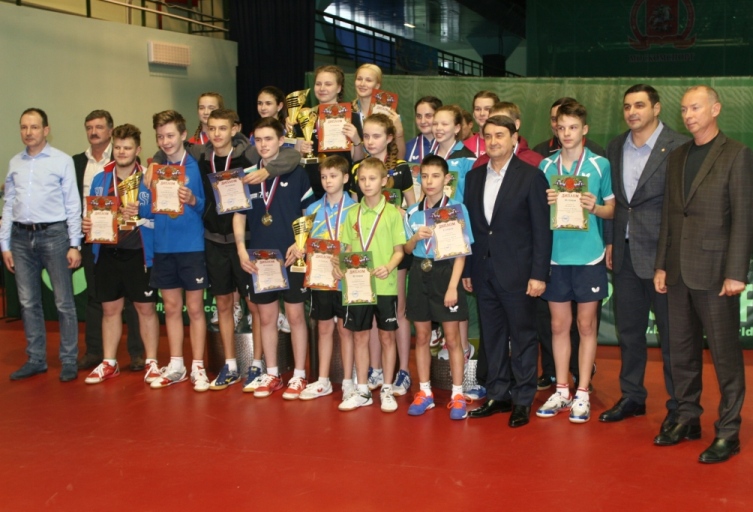 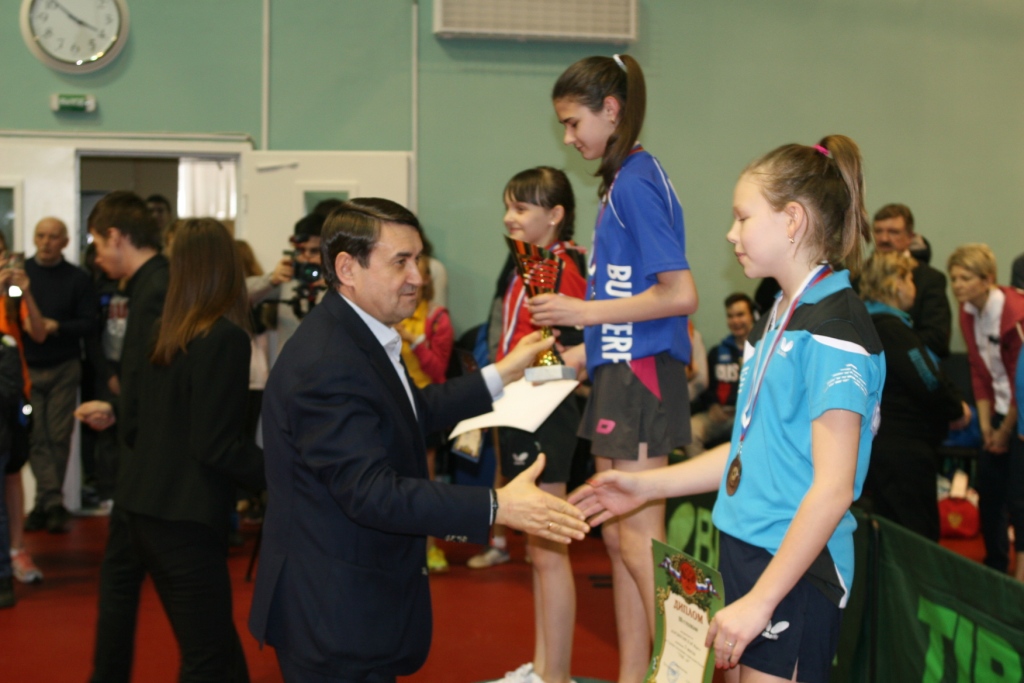 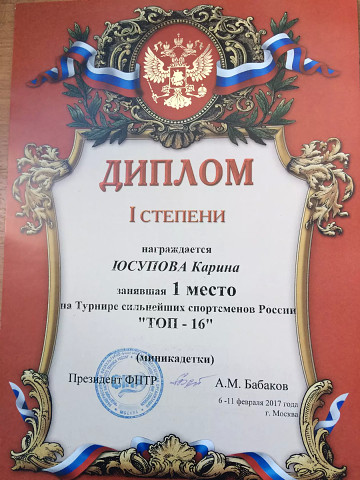 